КГУ «Средняя школа № 6» ОО по г. Усть - Каменогорску УО ВКОКраткосрочный план по естествознанию История освоения космоса.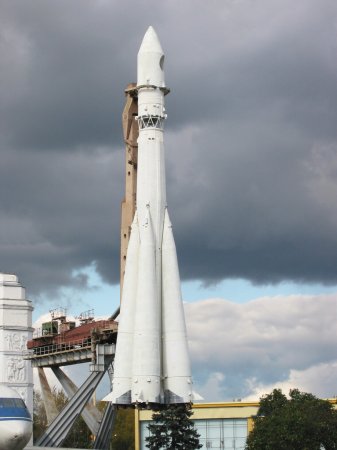 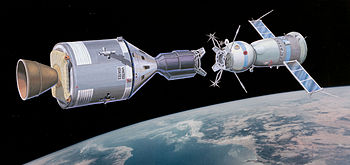 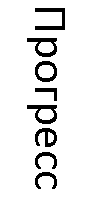 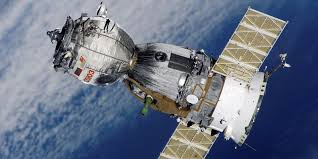 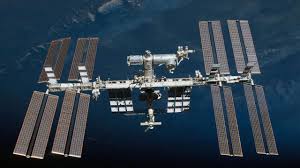 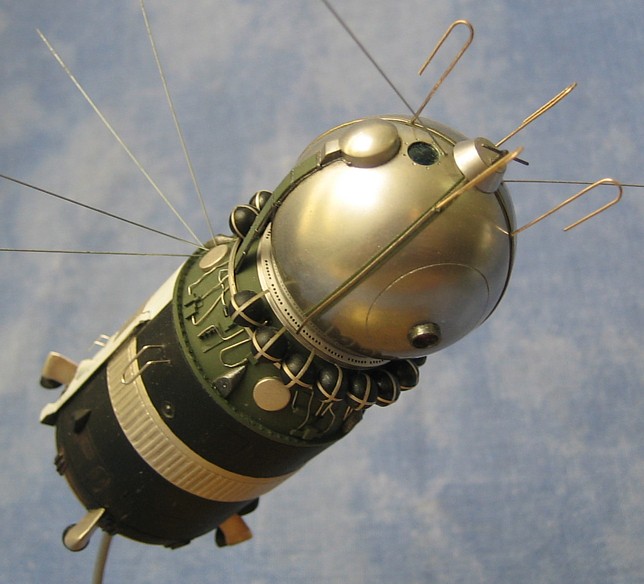 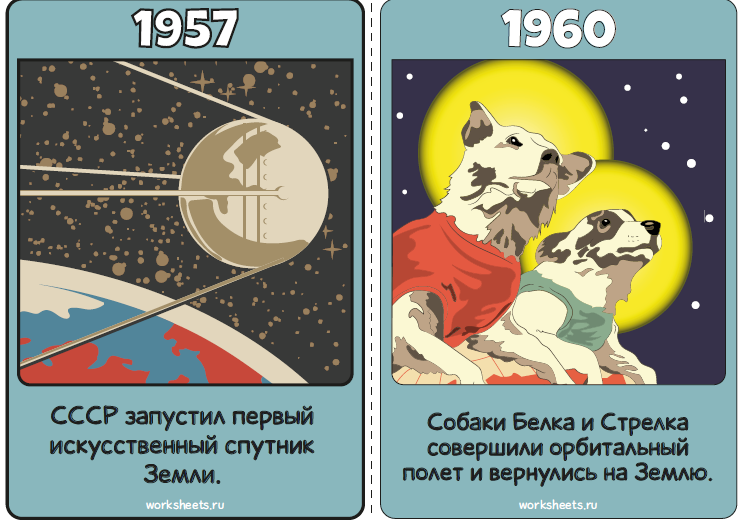 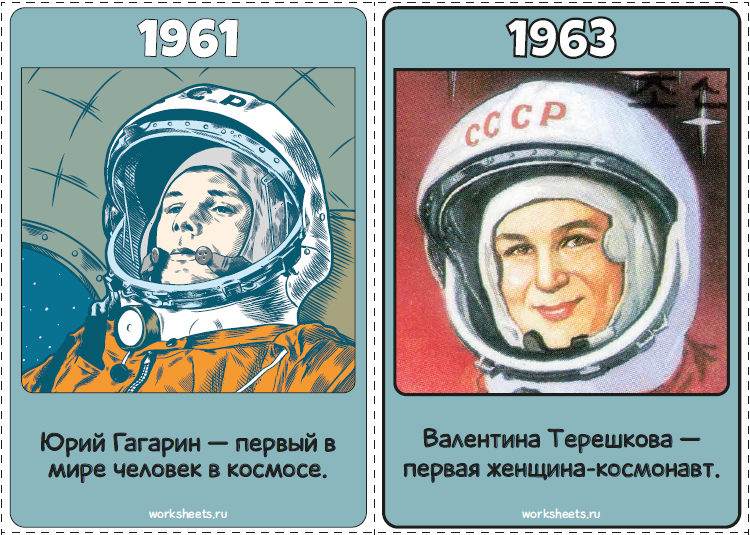 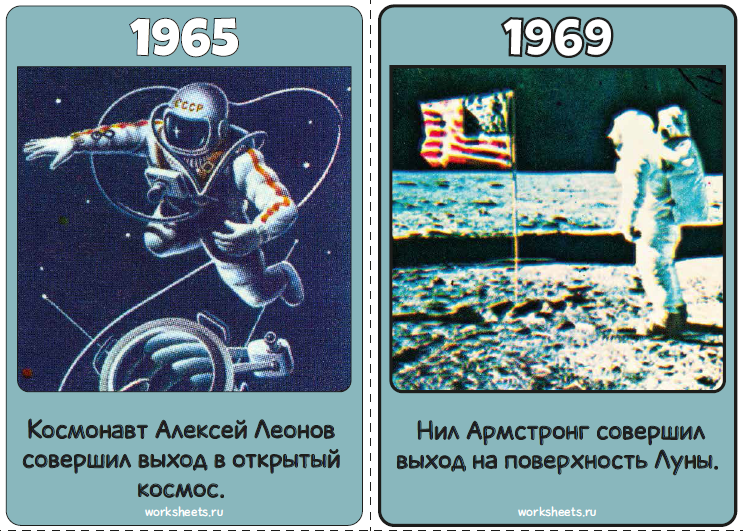 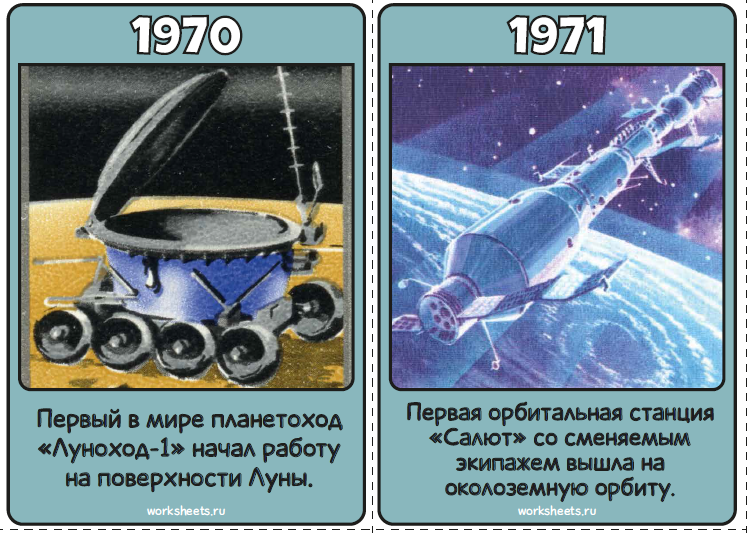 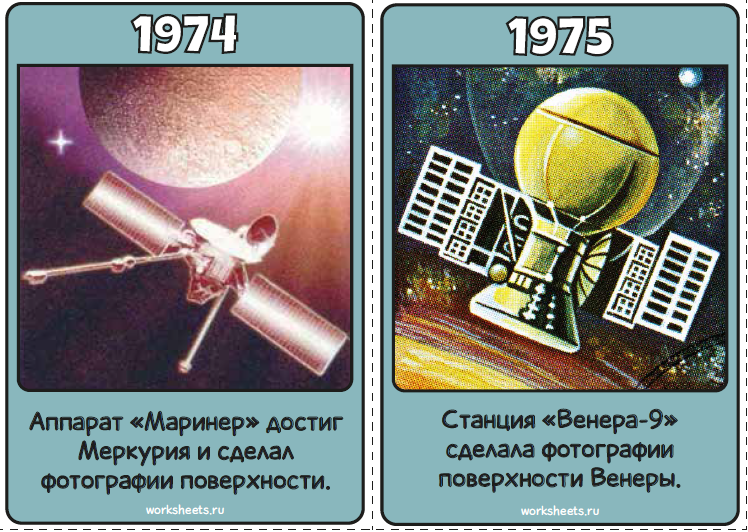 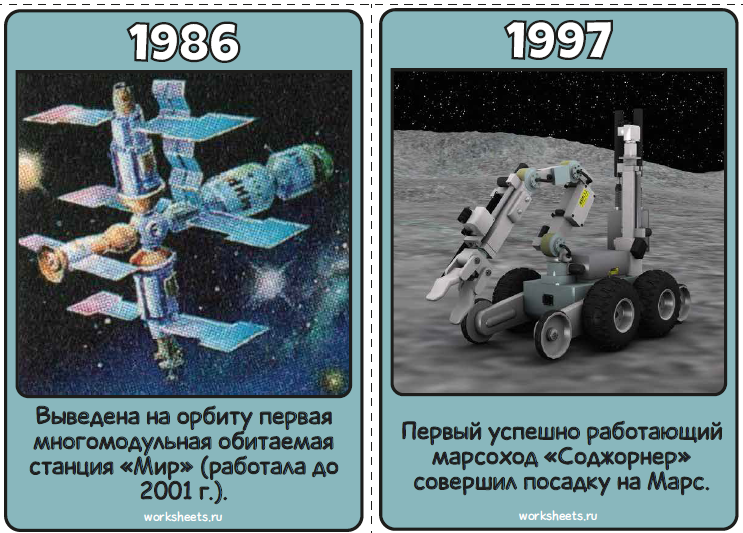 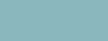 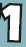 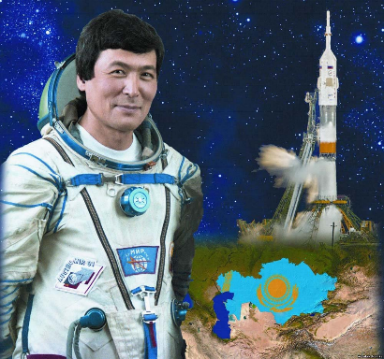 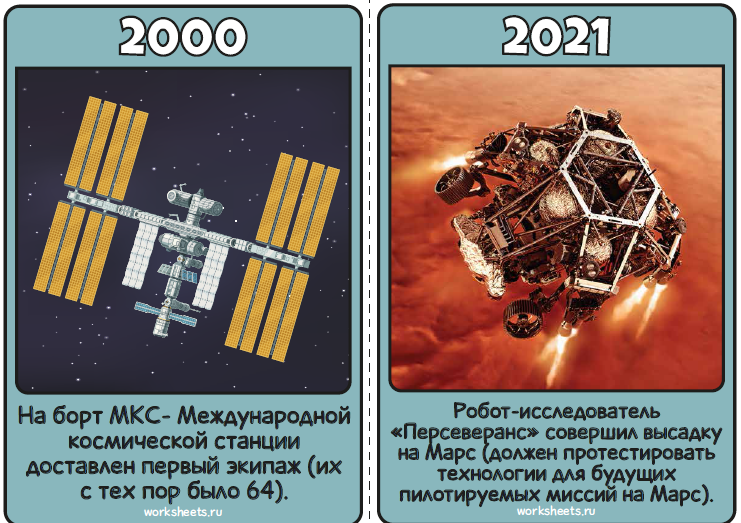 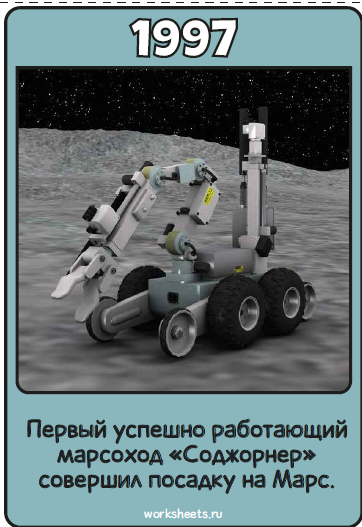 Ф.И._____________________________________________Атмосфера – это ___________________________________________________________________________________________________________________________________________________________________________Гидросфера – это ___________________________________________________________________________________________________________________________________________________________________________Литосфера – это _________________________________________________________________________________________________________________________________________________________________________Закончи фразу:  Биосфера – оболочка Земли , которую образуют все «население» нашей планеты:_____________________________________________________________________________________________________________________________________________________________________________________________ Сколько материков на нашей планете?________________________________Ф.И._____________________________________________Атмосфера – это ___________________________________________________________________________________________________________________________________________________________________________Гидросфера – это ___________________________________________________________________________________________________________________________________________________________________________Литосфера – это _________________________________________________________________________________________________________________________________________________________________________Закончи фразу:  Биосфера – оболочка Земли , которую образуют все «население» нашей планеты:_____________________________________________________________________________________________________________________________________________________________________________________________ Сколько материков на нашей планете?________________________________Ф.И._____________________________________________Атмосфера – это ___________________________________________________________________________________________________________________________________________________________________________Гидросфера – это ___________________________________________________________________________________________________________________________________________________________________________Литосфера – это _________________________________________________________________________________________________________________________________________________________________________Закончи фразу:  Биосфера – оболочка Земли , которую образуют все «население» нашей планеты:_____________________________________________________________________________________________________________________________________________________________________________________________ Сколько материков на нашей планете?________________________________Раздел: Земля и космос.. В контексте сквозной Темы «Выдающиеся личности»Земля и космос.. В контексте сквозной Темы «Выдающиеся личности»ФИО педагогаШахова В.Р.Шахова В.Р. Дата: 10.02.202210.02.2022 Класс: 3 Б Количество присутствующих: Количество отсутствующих:Тема урокаИстория освоения космоса.История освоения космоса.Цели обучения в соответствии 
с учебной программой3.4.2.1- рассказывать о некоторых значимых событиях в освоении космоса; 3.4.2.2 - объяснять значение космоса в развитии человечества 3.4.2.1- рассказывать о некоторых значимых событиях в освоении космоса; 3.4.2.2 - объяснять значение космоса в развитии человечества Цели урокаВсе учащиеся смогут: рассказывать о некоторых значимых событиях в освоении космоса; Большинство учащихся смогут: определять, каково значение космоса в развитии человечества; работать в группах или парах;Некоторые учащиеся смогут: анализировать, как развитие космической промышленности влияет на развитие жизни на ЗемлеВсе учащиеся смогут: рассказывать о некоторых значимых событиях в освоении космоса; Большинство учащихся смогут: определять, каково значение космоса в развитии человечества; работать в группах или парах;Некоторые учащиеся смогут: анализировать, как развитие космической промышленности влияет на развитие жизни на ЗемлеХод урокаХод урокаХод урокаХод урокаХод урокаЭтапыурокаДействия педагогаДействия ученикаОцениваниеРесурсыНачало урока Организационный моментНачинается урок,Он пойдёт ребятам впрок.Постарайтесь всё понять,Будем тайны открывать,Приветствуют учителя. Организуют свое рабочее место, проверяют наличие индивидуальных учебных принадлежностейФООценивание эмоционального состоянияПроверка домашнего задания. Работа по индивидуальным карточкам. Атмосфера – это-----------------------------------------Гидросфера –это----------------------------------------Литосфера – это ----------------------------------------Закончи фразу:  Биосфера – это----------- оболочка Земли , которую образуют все «население» нашей планеты:-------------------------------------------------------------------      Сколько материков на нашей планете?________Критерии оценивания: учащиеся знают определения сфер земли; знают, что образует биосферу, знают количество материков на ЗемлеПо 1 баллу за каждый правильный ответ. Макс. 5б.Актуализация знаний. Определение темы и целей урока Разгадайте ребусы ракета, Определите, что объединяет данные слова. Определите тему урока -Верно, это космос. Какие ассоциации у вас возникают, когда вы слышите слово «космос»?-Определите тему нашего урока.
  -На какие вопросы хотите получить ответы?-Сегодня мы поговорим о значимых событиях в освоении космоса.Тема нашего урока для вас не новая «История освоения космоса» и сегодня мы подробно разберем этапы и значение изучения космоса для человечества.Какие цели мы с вами поставим на сегодняшнем уроке?-Ребята я предлагаю вам вместе со мной полететь на космическом корабле по просторам нашей вселенной и узнать много интересного о космосе. Но для того, чтобы отправиться в полет, вам нужно соорудить космический корабль и перед стартом работы, вспомним правила работы в группе:
1 задание. «Космический корабль» -На выполнение этого задания, я даю вам 2 минуты. Готовы? Время пошло.На партах у учащихся части пазла. - На каждом корабле написано название, прочитайте его, так и будет называться ваша группа.– Можно начинать космическое путешествие в волшебный мир космоса. Самостоятельно выполняют заданиеРазгадывают ребусОпределяют  тему урока Называют ассоциации Формулируют вопросыФормулируют цели урокаПовторяют правила Собирают пазлы, узнают название своей группы.Взаимопроверка по эталонуФО Похвала учителяФО похвала учителяФО Три хлопка Презентация Презентация Презентация Рисунок космического корабля, разрезанный на части  с названием групп.Середина урока Изучение нового.-Как вы считаете, так ли необходимо изучать космос? Какое значение для нас имеет изучение космоса?2 задание. Объяснить значение космоса в развитии человечества-Каждой группе я предлагаю выдвинуть свою гипотезу, какие изобретения появились на Земле, благодаря освоению космоса и записать ее на бумаге. На выполнение этого задания я даю вам 2 мин. По истечению времени каждая группа представит свою гипотезу.-Чтобы подтвердить или опровергнуть выдвинутые вами гипотезы, я предлагаю вам, просмотреть видео ролик из которого мы узнаем, чья гипотеза подтвердилась.Создание постера «Космические технологии в жизни людей» коллективноЧеловек с первобытных времен мечтал оказаться в космосе. Когда он сидел на земле и смотрел на звезды - он думал о космосе, мечтал о нем, ему было интересно знать, есть ли там что-то. И это произошло. 
Первый космический корабль был создан под руководством Константина Эдуардовича Циолковского, выдающегося исследователя, крупнейшего ученого в области воздухоплавания, авиации и космонавтики. 
Страсть познать небо и космос, открыла врата в космическое пространство и к другим планетам солнечной системы. 2 февраля 1955 года принято постановление Правительства СССР о строительстве полигона для проведения испытаний межконтинентальных баллистических ракет.
- Кто из космонавтов первым в мире покорил космос? Учитель кратко дополняет ленту времени информацией.3 задание. Работа в группахСоздание «Ленты времени» в группах- Ребята, используя карточки в конвертах, создайте хронологию этапов изучения космоса.Отвечают на вопросыЗаписывают гипотезыРаботают над созданием постера совместно с учителемОтветы детейРаботают в группах, размещают этапы изучения космоса в хронологической последовательности.ФО Сигналы рукойСамооценивание по образцу на доске.https://www.youtube.com/watch?v=OSzdSnl6XyY Карточки для постераПрезентацияКарточки для работы. Листы А3, клейПрезентация Физминутка Повторяют движения Презентация4 задание. -Ребята, каждой группе было дано опережающее задание, подготовить информацию о первооткрывателях космоса.Я даю вам несколько минут, чтобы вы повторили свой доклад и выбрали спикера группы, который нам его презентуют.1 группа – Ю. Гагарин.2 группа –В.Терешкова3 группа – А. Леонов4 группа Т.Аубакиров, 5 группа –  Т. МусабаевКритерии оценивания групп:Четкость изложения информацииИзлагает основную информациюИспользуют иллюстрации5задание.ФО "Космический диктант" «Да-нет»1.Запуск первого искусственного спутника Земли был произведен 4 октября 1957г? (да)2.Первый полет человека в космос прошел 16 июня 1963г? (нет)3.18 марта 1965г человек впервые вышел в открытый космос? (да)4.3 марта 1972г был осуществлен полет первого казахстанского космонавта? (нет)5.12 апреля 1961г человек впервые полетел в космос? (да)6.21 июля 1969г Человек впервые высадился на Луну? (да)7.20 ноября 1998г был основан космодром Байконур? (нет)8.16 июня 1963г в космос полетела первая женщина-космонавт? (да)9.Первый Казахстанский космонавт полетел в космос 12 октября 1991г? (да)10.2 ноября 2000г запуск первого аппарата, покинувшего Солнечную систему? (нет)Подготавливают и выступают с докладамиСамостоятельно выполняют диктантФ.О Прием « Светофор». Взаимооценивание группФО- 10 б, 1 б за каждый правильный ответ Бланки Конец урока Итог урока. Какой день считается началом эпохи освоения космоса?-Что вы знаете о первом космодроме Земли?-Назовите космонавтов-казахстанцев Рефлексия «Космос» индивидуальноЗемля – я много нового узнал, могу со всеми поделиться новой информацией. Млечный путь – я узнал много нового, мне все понравилось.Черная дыра – я многое узнал, но не все запомнил.Дом.задание.  «Синквейн»Написать синквейн на тему «Космонавт»-Каждой группе я предлагаю написать синквейн, у каждой группу свой космонавт.Отвечают на опросы Приклеивают стикерыСамооцениваниеПрезентацияФ.И УченикаФ.И УченикаФ.И Ученика №«Да»«Нет»12345678910Ф.И УченикаФ.И УченикаФ.И Ученика №«Да»«Нет»12345678910Ф.И УченикаФ.И УченикаФ.И Ученика№«Да»«Нет»12345678910Ф.И УченикаФ.И УченикаФ.И Ученика №«Да»«Нет»12345678910